目  录1.	软硬件版本	31.1.	控制器硬件	31.2.	控制软件	32.	操作步骤	3软硬件版本控制器硬件调用电脑本地模拟控制软件TwinCAT 3.1 Build 4024.10操作步骤1.把tccncuserevents.xml拷贝到C:\TwinCAT\3.1\Target\Resource下。2.用TEXT打开这个tccncuserevents.xml在里面添加一个自己的报警如下图所示：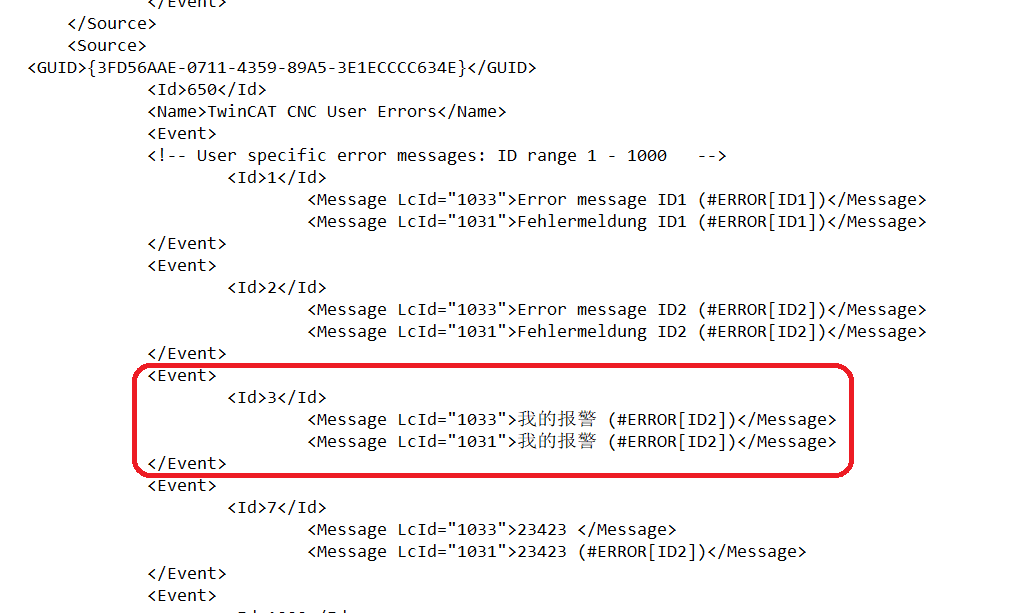 3.保存并关闭文件。4.激活tccncuserevents.xml文件如下图所示：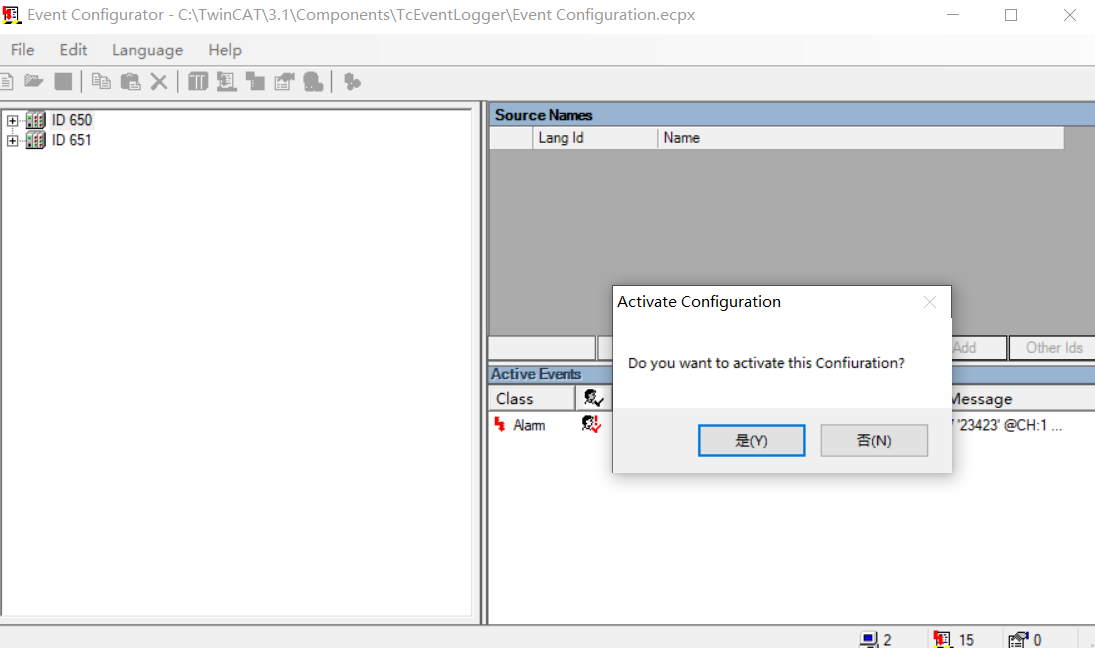 5.激活标准CNC程序，打开界面，在MDI中输入“#ERROR [ID3 RC2 ]”，如下图所示：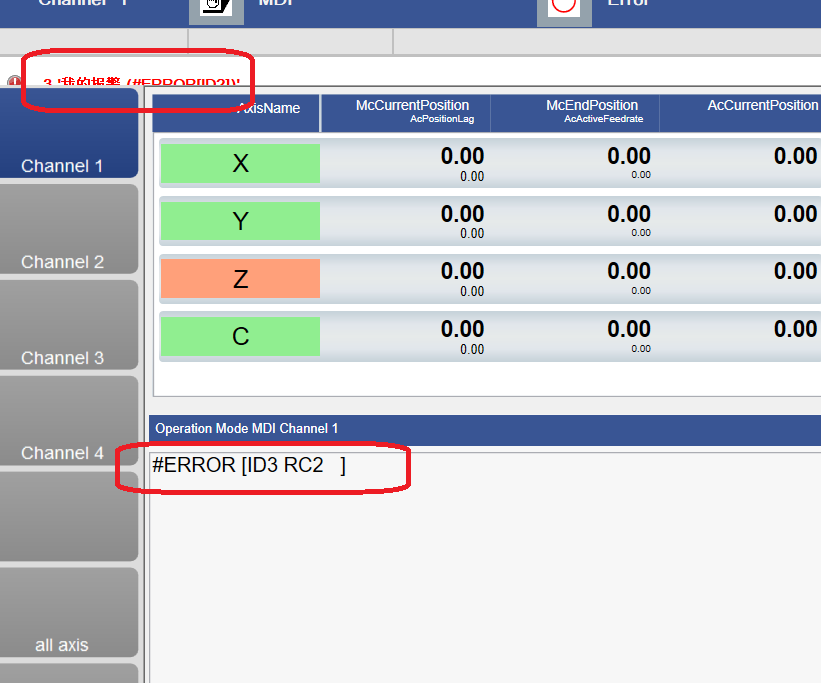 上海（ 中国区总部）中国上海市静安区汶水路 299 弄 9号（市北智汇园）电话: 021-66312666			北京分公司北京市西城区新街口北大街 3 号新街高和大厦 407 室电话: 010-82200036		邮箱: beijing@beckhoff.com.cn		广州分公司广州市天河区珠江新城珠江东路32号利通广场1303室电话: 020-38010300/1/2 	邮箱: guangzhou@beckhoff.com.cn		成都分公司成都市锦江区东御街18号 百扬大厦2305 室电话: 028-86202581 	邮箱: chengdu@beckhoff.com.cn		作者：吴斌职务：华东区 技术工程师邮箱：b.wu@beckhoff.com.cn日期：2022-01-11作者：吴斌职务：华东区 技术工程师邮箱：b.wu@beckhoff.com.cn日期：2022-01-11摘  要：可以通过G代码指令#ERROR实现报警，并通过Event log显示在上位机上。关键字：G代码指令#ERROR，Event log摘  要：可以通过G代码指令#ERROR实现报警，并通过Event log显示在上位机上。关键字：G代码指令#ERROR，Event log附  件：附  件：历史版本：历史版本：免责声明：我们已对本文档描述的内容做测试。但是差错在所难免，无法保证绝对正确并完全满足您的使用需求。本文档的内容可能随时更新，如有改动，恕不事先通知，也欢迎您提出改进建议。免责声明：我们已对本文档描述的内容做测试。但是差错在所难免，无法保证绝对正确并完全满足您的使用需求。本文档的内容可能随时更新，如有改动，恕不事先通知，也欢迎您提出改进建议。参考信息：参考信息：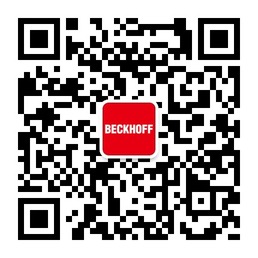 请用微信扫描二维码通过公众号与技术支持交流倍福官方网站：https://www.beckhoff.com.cn在线帮助系统：https://infosys.beckhoff.com/index_en.htm请用微信扫描二维码通过公众号与技术支持交流倍福虚拟学院：https://tr.beckhoff.com.cn/请用微信扫描二维码通过公众号与技术支持交流招贤纳士：job@beckhoff.com.cn技术支持：support@beckhoff.com.cn产品维修：service@beckhoff.com.cn方案咨询：sales@beckhoff.com.cn请用微信扫描二维码通过公众号与技术支持交流